Пояснительная запискаЦелью создания сайта является формирование образовательного пространства для саморазвития и взаимодействия учителя с учащимися, развитие сетевого взаимодействия.Для достижения цели были поставлены следующие задачи:- создать и представить электронное портфолио учителя;- продолжать самообразование через освоение новых образовательных технологий;- систематизировать и распространять накопленный опыт создания ЦОР,  ЭОР и применения ИКТ в учебном процессе;- организовать самостоятельную работу учащихся  во внеурочное время.Сетевой адрес http://svetlana22.ucoz.ru/Год создания - 02.01.2013 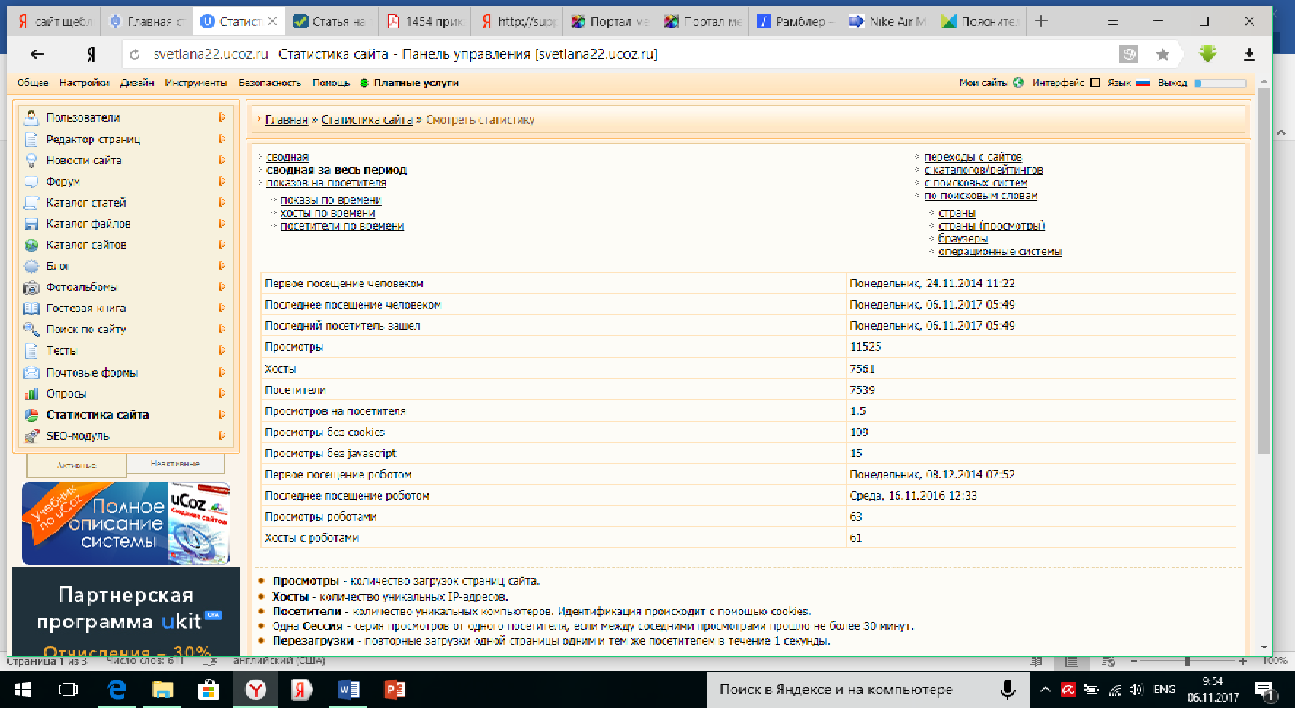 Просмотров за все время – 11525Посетителей - 7539Структура:Главная страницаНовостиЭлектронное портфолио учителяРебята, для вас и о васПервоклашка – 2015Мы – полицейский классКлассные новости4 класс3 классДоска объявленийПутеводитель по домашней работеОбъяснялки по математикеОбъяснялки по русскому языкуОбъяснялки по литературному чтениюОбъяснялки по окружающему мируСайты для детейРаботы детейПроектная деятельностьНаши проектыВидеозалРодителямПоложения, приказыКоллегамМО учителей начальных классовПритчиФотоальбомыКаталог файловФорумКаталог сайтовПроект «Мы юные помощники природы»ИКТО – 2017 (материалы конкурса)     Периодичность обновления – несколько раз в неделюПерспективы развития – проведение регулярных мероприятий в рамках сетевого взаимодействия, создание базы данных тестирования детей.Работа на данном сайте помогает мне:- знакомить родителей, педагогов с работой, проводимой в классе- организовывать дистанционные сетевые мероприятия